CALENDARIO LITURGICO SETTIMANALEDal 11 novembre al 18 Dicembre  2016 1114 Dicembre                                                           Anno V, n°196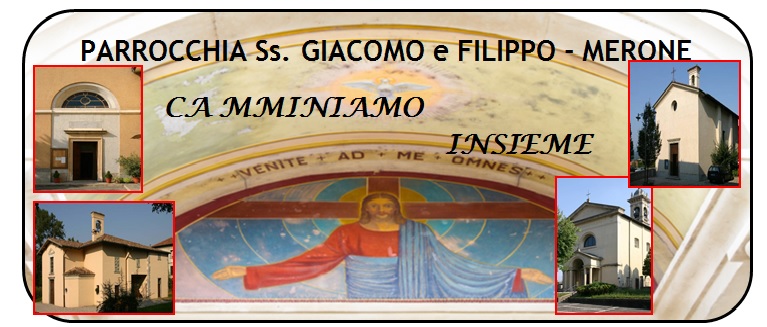 Solo 15 giorniMancano 15 giorni esatti al Natale. Ormai il tempo si è fatto breve.È il momento di organizzarsi perché questa festa possa essere vissuta al meglio. Ci sarà da mettere in calendario tante cose: Messe da celebrare insieme, visite ai parenti, letterine da scrivere perché il Bambinello Gesù possa esaudire i nostri desideri. Ma è anche il tempo per pensare a sistemare le nostre coscienze per arrivare al natale pronti a fare comunione con Dio. Mi sto preparando a una buona confessione? Sono pronto a farmi abbracciare dalla misericordia di Dio? Potrebbe essere questa l’occasione di mettere da parte vergogne, timori, pregiudizi e tornare a vivere bene questo sacramento per arrivare bene alla festa. Mettiamo anche questo in calendario. Sarà un natale migliore se sapremo fare comunione anzitutto con Gesù e da qui anche con tutti gli uomini che con noi cecano la luce di DioDon MarcoVITA  DI  COMUNITÀCALENDARIO DELLE BENEDIZIONI ALLE FAMIGLIE  Dicembre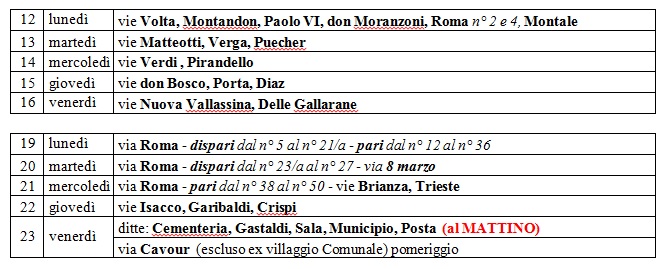 Martedì 13 dicembre incontro commissione missionaria        ( ore 20.45 Suore Buccinigo)Giovedì 15 dicembre ore 21.00 Catechesi per gli adulti in chiesa. Interverrà don Lorenzo Maggioni, docente del seminario Diocesano.Sabato 17 ore 16.30 e ore 20.00 spettacoli di natale dei nostri bambini della scuola dell’infanzia Zaffiro Isacco Sabato 17 dicembre assemblea decanale di AC                    ( ore 15.00 casa AC Costa Masnaga)domenica 18 ore 10.30 santa messa di presentazione die bambini di II elementaredomenica 18 dicembre ore 16.00 messa e inizio del presepe vivente. Sarà sospesa la messa delle ore 18.00In questa settimana cominceremo la visita dei malati per le confessioni e le comunioni di natale.Sabato 17 accoglieremo in parrocchia don Ervin, diacono della diocesi di Tabasco e Manuel seminarista della diocesi di san Salvador, che ci aiuteranno per le attività delle feste di natale e la pastorale giovanile.  Continuiamo la raccolta viveri in fondo alla chiesa per le famiglie che la nostra caritas parrocchiale sostiene e aiuta.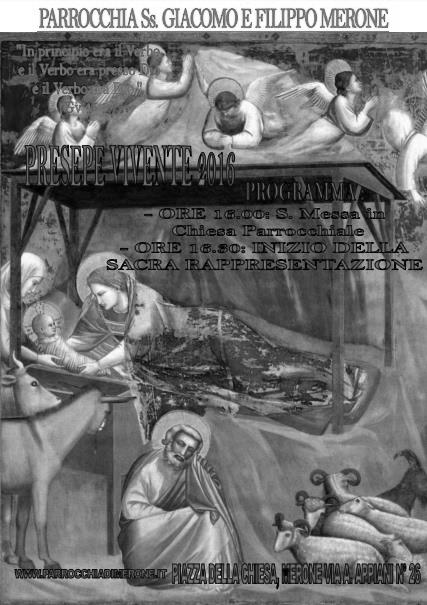 DOM. 11III DOMENICA DI AVVENTOLe profezie adempiute    7.30  8.3010.3018.00Maria, olimpia, Enrichetta Rivaa S. Caterina:   Tina, Piero,  LeonardaPer tutti i Parrocchiani Fam. Fusi-Zardoni, Isella Primo, Luigi, AttiliaLUN. 12feria  8.0018.00a S. Caterina:  Alessandro ColzaniMAR. 13   feria  8.3018.00a S. Francesco: S. Messa Suor Silvia, Maria e Antonio                                        MER. 14S. Andrea apostolo  8.3018.00in Parrocchia: a S. Francesco: Colzani Annamaria          GIO. 15feria  16.0018.00alla residenza Anziani:   Intenzione dell’offerente  a S. Caterina: Marrocco Orlando e Giovanna, Negi Giuseppe     VEN. 16Primo venerdì del mese8.3018.00in Parrocchia: Alba e Domenico, Bina, Giuditta, Emilio  SAB. 17Messe VigiliariS. Francesco Saverio15.0017.0018.00Confessioni a S. Francesco: Intenzione dell’offerente    Romano Mainini, Ronchetti Mario, Mauri Domenico        DOM. 18IV DOMENICA DI AVVENTOL’ingresso del Messia   7.30  8.3010.3018.00Maria Veronelli e Fam.a S. Caterina:   Paolo NegriPer tutti i Parrocchiani Alessandra e Giorgio    